新 书 推 荐中文书名：《哦！玛雅众神啊！》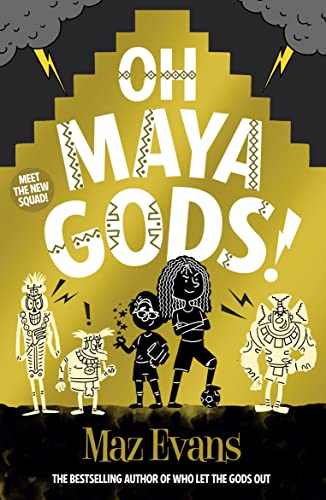 英文书名：OH MAYA GODS作    者：Maz Evans出 版 社：Chicken House代理公司：ANA页    数：待定出版时间：2023年9月代理地区：中国大陆、台湾审读资料：电子稿类    型：9岁以上儿童文学拥有50多万册的销量、30多项奖项的超新星作家梅兹·埃文斯的全新神话冒险系列加一勺神话、加一勺冒险、加一勺友谊、加一勺幽默——《哦！玛雅众神啊！》诞生啦！本书是系列畅销书《谁让诸神出山？》衍生三部曲中的第1本充满了紧张刺激的冒险、令人捧腹的笑料和玛雅神话有新主人公维斯帕和阿斯特尔领导的全新众神小队有末日预言、狡猾的反派和巨石阵《谁让诸神出山？》中大家最喜欢的人物也会回归，绝对让你笑不停！内容简介：世界上最离经叛道的神仙们又来了，接下来介绍全新的神仙小队来对付他们！维斯帕（Vesper）是《谁让诸神出山？》的主人公埃利奥特•胡珀的女儿，是个爱指挥人的疯狂足球迷，阿斯特尔（Aster）是埃利奥特的搭档、神仙“处女座”的儿子，他超级聪明。他们必须在下周三世界末日之前一起抓回一些恶棍。他们前往玛雅地下世界，奇金（Kizin）和他的死亡领主们正在那个世界捣蛋，天文学和巧克力都要遭殃，还有活人献祭？本系列共三册，每册都有不同的神仙反派，还有玛雅文明、埃及文明和亚瑟王的传说，所以，这一次谁来拯救世界？作者简介：麦兹·埃文斯（Maz Evans）的处女作儿童文学《谁让诸神出山？》于2017年2月在鸡舍出版社出版，并被评选为水石每月最佳童书，开售第一周就打入畅销榜，并获得了多个提名奖项，包括卡内基奖章、水石年度童书奖、布兰福.博斯奖等。她以电视评论家和特写作家的身份开始了她的新闻写作生涯，为《每日电讯报》、《每日邮报》、《太阳报》和《电视时报》杂志撰稿，她仍然定期在BBC第二台、BBC新闻台、BBC第四台、五现场和巴士上播报她对从政治到为人父母等各种话题的看法。她的儿童诗歌曾在卡特彼勒杂志上发表。同时她也是Story Stew的创始人，Story Stew是一个开设在英国各地小学和文学艺术节的创意写作项目。媒体评价：“古典众神汇聚其中，以奇妙的讽刺幽默将乐趣带到了现代。”——《卫报》《谁让诸神出山？》媒体评价： “我完全爱上了埃利奥特和众神，我想你们也会爱上他们的。”——罗宾·史蒂文斯（Robin Stevens）“儿童文学中最有趣的新生力量之一。笑点密集，幽默十足。”——大卫·所罗门（David Solomons）“（书中有）辛辣的幽默感、致命的危险和不朽的心灵。”——基兰·米尔伍德·哈格雷夫（Kiran Millwood Hagrave）“非常、非常有趣。”——皮尔斯·托迪（Piers Torday）谢谢您的阅读！请将回馈信息发至：Echo Xue（薛肖雁）安德鲁﹒纳伯格联合国际有限公司北京代表处北京市海淀区中关村大街甲59号中国人民大学文化大厦1705室, 邮编：100872电话：010-82449325传真：010-82504200Email: Echo@nurnberg.com.cn网址：www.nurnberg.com.cn微博：http://weibo.com/nurnberg豆瓣小站：http://site.douban.com/110577/微信订阅号：ANABJ2002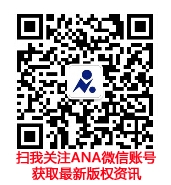 